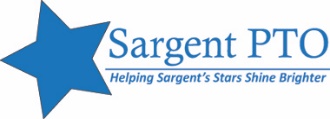 Sargent PTO Meeting #3November 7, 2019MinutesPrincipal’s ReportMr. Archer initiates discussion on Sargent’s sensory room, which was set up this year and is really needed. (It’s rare that it’s not in use. 12-15 kids per day.) Teachers note that:All students can make use of it. Would be even more useful if better set up.It provides a safe place to get out energy, emotions from home, avoid things that trigger their fears. Currently stocked with supplies from teachers’ classrooms, but needs some TLC. Padded flooring – tiles? Crash pad (Yogibo), sanitary, non-toxic, therapeutic and cozy items.Parents ask for the teachers’ “wish list” for the room, will look for a grant and do a call for other donations.Committee to include: Ms. Gida, Ms. Cortina, Ms. Ansar, Ms. Stufano, Ms. Sandison, Anna Sullivan Youatt (PTO grantwriter) for grantwriting support, and a parent rep not on the PTO.Mr. Archer will present at the Board of Education meeting on November 12. Parent-teacher conferences on November 14-15.Forming “Building Leadership Team” for Sargent.This year PBIS focuses on character traits, trying to illustrate what “caring,” “character” mean – each month there is a trait. For November, the trait is respect.Contest to fill buckets with pompoms for kids that show respect, talk about it at grade-level meetings. Suggestion from a teacher to use the morning news show to present a skit on what each trait looks like.PBIS Committee members include Ms. King, Ms. Lisewski, and Ms. Stufano. No parent rep currently. Senior Luncheon promotes culture of care. Best event of the year.Mural design – faculty will decide on words to add, will send to PTO.Having official APPR observations in classrooms (this is related to teachers’ NY State performance reviews)On the professional development day on Tuesday, November 6, had “SERT” (Sargent Emergency Response Training) with Alteris. The emergency plan is confidential, but resulted in starting K-2 dismissal outside the cafeteria (as 3-5 does from the gym) to ensure a single point of entry for adults at the front of the building.Field trips so far:5th grade: Mount Beacon, Common Ground Farm4th grade: Folk concert at the high school (BAM funded it in honor of Pete Seeger’s 100th birthday, related to Newport Folk Festival)2nd grade: Walkway over the HudsonKindergarten: BardavonUpcoming field trips:5th grade: Met Life Stadium tour – Mr. Carofano organizing. Culminating event for football unit. $12/kid. Make sure Mr. C knows PTO will cover anyone who can’t afford it. He can contact parent is their child’s slip doesn’t come back.Fire safety assembly – very interesting and excitingDiscussion of scary content reported by kids to parents, suggestion to ask firefighters to temper graphic descriptions and stories.Recycling assembly from Dutchess County Solid Waste – very informative.A cafeteria tray got thrown away. All kids heard about the importance of not doing that. Energize Guyz assembly – better for younger kids. Arm of the Sea show – masks, animals beautiful but a little scary for the younger ones. The show started late which threw whole day off for building off – lunchtime backed up.Discussion that timing is really important, and AOTS may be better for older kids. (While younger ones are more interested in Energize Guyz).Staff ReportsMs. King – Senior Citizen luncheon will be Thursday, November 21 from 11 am-1 pm. Volunteers 10:30-1:30. 100 guests. Up to 7 volunteers needed.It’s been about 35 years.Decorations for the tables – all the art classes with the teachers.Music: Mr. Volaski is thinking K and 3rd – will confirm. Oliver Edsperth – entertainmentServers: 5th grade students – 5-6 from each class. They learn serving etiquette and serve the meal. All the kids want to do it – selected at random. Meal is prepared by Food Services, with desserts donated by teachers (mail room sign-up list). Ms. King shops for any leftover needs.Eileen (PTO VP) is coordinating the PTO donations/purchases. 130-135 people. Set up the day before.Ms. Asch – Field trips – Boscobel visit is the biggest expense. How to fund?CoSer – Susan Urban is our coordinator for that. Anna (PTO grantwriter) will send the description from past years. Ms. Cortina - Food pantry Discussion of how to stock the food pantry – letter to parents? Some teachers ask for snacks on supply list.PTO will look for a volunteer to coordinate the food pantry; that person will coordinate with Ms. Cortina. Ms. Cortina also working on a backpack program to send food home with kids from food-insecure families each Friday. Must be sensitive to confidentiality concerns.Open ForumDiscussion of upcoming “parent education night” for parents of kids with IEPs on November 13 at BHS.Parents were surveyed about topics of interest; staff will provide presentations on those.PTO will provide donation (gift card?) for snacks for students who are at the childcare.Comments on need for more general outreach night – how to know if your child might need supportOther AssembliesGwen Laster/New Muse4tetDate: ideally Feb. 2020 – we need to book it soon. How to cover the cost: Find out if district wants to do it – all four schools, district pays. Mr. Archer will ask Erik to put on Principals’ meeting agenda. Otherwise BAEF, PTO Collab, or Sargent PTO. Fundraisers and DrivesProject Pink: Sargent raised $3,335!Penny Wars raising $1000 for Sargent “legacy tree”. Runs till end of November. PTO posting totals raised by each grade, adjusted for number of kids in the grade.Believe Kids Holiday Catalog coming soon: Lori will stuff mailboxes Event PlanningHoliday Shop, early December – parents help during school hoursPicture re-takes – November 20Committee Overviews and UpdatesBeautification and Artist CollaborationsHallway is next project to tackle – Joe Pimentel is coming back in FebruarySensory room could be next on the list – paint over winter break Sustainability/Green School InitiativesQuestion about Building Leadership Team taking this on. Comment that if School Board’s Facilities Committee provides guidance/mandates, will be easier to sustain.Gardens and Wildlife (sensory garden, bluebirds, monarchs. Wildflower meadow on hold.)Comment that according to presentation by JVF’s principal, their 4th graders are doing pollinators; Sargent 4th grade doing it with Common Ground Farm – “bee curriculum” and visit to the beekeeper. Suggestion of dovetailing with wildflower meadow later on.JVF has a wheelchair accessible walkway to garden.5th Grade Parent Group A few parent volunteers including Debbie Brennan. Want to survey 5th grade parents – school will send out a survey to 5th grade parents. Other Matters, Follow-ups, AnnouncementsAdvocates for Beacon Children with Disabilities (ABCD) is holding 1st parent support group tonight, 7:45-9 pm, with childcare.Question from staff member about BrainPop and BrainPop Junior. Mr. Archer has followed up with district office, Lori and Ms. King will try again. Next PTO meeting: Thursday, December 12, 7 pm (Location TBD)